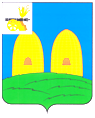 КОМИТЕТ  ОБРАЗОВАНИЯАДМИНИСТРАЦИИ МУНИЦИПАЛЬНОГО ОБРАЗОВАНИЯ«РОСЛАВЛЬСКИЙ РАЙОН» СМОЛЕНСКОЙ ОБЛАСТИП Р И К А Зот 15.04.2014 № 143О проведении районного смотрапо природоохранной работе   В целях привлечения внимания обучающихся образовательных учреждений к решению экологических проблем, родителей, общественности к проведению практической природоохранной работы, дальнейшего совершенствования работы образовательных учреждений по экологическому воспитанию и образованию учащихся, повышения уровня исследовательской работы экологической направленности, выявления, обобщения и распространения положительного опыта организации природоохранной работып р и к а з ы в а ю:1. Провести районный смотр по природоохранной работе  (далее - Смотр) с 15 апреля по 10 октября 2014 года.2. Утвердить:2.1. Положение о проведении Смотра (приложение № 1).2.2. Смету расходов на проведение Смотра (приложение № 2).2.3. Состав оргкомитета (с правами жюри) Смотра (приложение № 3).       .          3. Руководителям муниципальных бюджетных общеобразовательных учреждений    муниципального образования «Рославльский район» Смоленской области обеспечить участие школ в Смотре.       4. Начальнику МКУ ЦБО (Почтенная И.А.) обеспечить финансирование Смотра согласно утвержденной смете расходов в рамках реализации подпрограммы 3 «Развитие дополнительного образования» на 2014-2016 годы муниципальной программы «Развитие муниципальной системы образования муниципального образования «Рославльский район» Смоленской области» на 2014-2016 годы, утвержденной постановлением Администрации муниципального образования «Рославльский район» Смоленской области от 31.12.2013№ 3176.       5. Ответственность за организацию и проведение Смотра возложить на директора      МБОУДОД СЮН Калашникову В.П.       6. Контроль за исполнением настоящего приказа возложить на начальника отдела развития образования и муниципального контроля Рославльского комитета образования Тимофееву С.С.Председатель комитета                                                                        С.В.Филипченко                                                                         Приложение № 1к приказу Рославльского                                                                                 комитета образования                                                                                  от 15.04.2014  № 143Положениео проведении районного смотра по природоохранной работе.     1.Общие положения     Районный смотр по природоохранной работе (далее – Смотр) проводится Рославльским комитетом образования и МБОУДОД СЮН ежегодно.Цель Смотра – развитие  и совершенствование практической природоохранной деятельности, формирование у школьников устойчивой потребности к труду нравственно-ценностных качеств, способствующей их социальной адаптации.Задачи: - формирование у детей и подростков ответственного отношения к природе;- привлечение учащихся образовательных учреждений к решению экологических проблем района;- совершенствование работы учащихся образовательных учреждений по экологическому воспитанию и образованию;- популяризация и пропаганда опыта работы лучших образовательных учреждений и учащихся по проведению учебно-исследовательской работы экологической направленности;- поиск и поддержка учащихся, интересующихся проблемами биологии и экологии родного края.    2. Участники Смотра.    Участниками Смотра являются образовательные учреждения, осуществляющие практическую природоохранную и исследовательскую деятельность по сохранению природы.    3. Сроки, порядок и условия проведения Смотра.    Смотр проводится  в два этапа: районный и областной.    Первый этап включает в себя проведение следующих мероприятий:- организация практической природоохранной, исследовательской  деятельности с учащимися образовательных учреждений в соответствии с основными показателями Смотра (приложение №1 к настоящему положению).- отбор опыта работы лучших образовательных учреждений по следующим номинациям:«Природоохранная работа общеобразовательных учреждений города»;«Природоохранная работа общеобразовательных учреждений села (средняя и основная)».    Итоги Смотра подводятся по природоохранной деятельности в муниципальных бюджетных образовательных учреждениях муниципального образования «Рославльский район» Смоленской области за период с 1 октября 2013 года по 1 октября 2014 года. Основные показатели смотра по природоохранной работе заверяются руководителем учреждения, печатью и предоставляются до 10 октября 2014 года в МБОУДОД СЮН по адресу: 216500, Смоленская область, г. Рославль, ул.Горького, дом 10, Тел.: 6-45-50.    Все конкурсные материалы оцениваются по установленным показателям (приложение №1 к настоящему положению) и критериям (приложение №2 к настоящему положению).    4. Подведение итогов Смотра. Награждение.    Оргкомитет рассматривает представленные материалы, проводит их оценку, определяет места.    По итогам Смотра в каждой из номинаций определяются: победитель  - I место и два призера, занявшие  II, III места.     Призёры и победители Смотра награждаются грамотами Комитета образования Администрации муниципального образования «Рославльский район» Смоленской области. Руководителям образовательных учреждений – победителям Смотра объявляется благодарность Комитета образования   Администрации муниципального образования «Рославльский район» Смоленской области.    Работы победителей представляются на областной смотр по природоохранной работе.                                                                         Приложение № 3 к приказу Рославльского                                                                                 комитета образования                                                                   от 15.04.2014 № 143Состав оргкомитета (с правами жюри) районного смотра по природоохранной работе Тимофеева С.С. –  председатель оргкомитета, начальник отдела                                развития образования и муниципального контроля                                Рославльского комитета образования;Калашникова В.П. – зам. председателя оргкомитета, директор                                    МБОУДОД СЮН.Члены оргкомитета.Кабалова Т.М. – зав. отделом МБОУДОД СЮН;Супроненко И.Э. – педагог дополнительного образования МБОУДОД СЮН;Печенкова Е.А.  – педагог дополнительного образования МБОУДОД СЮН.                                                                                            Приложение №1                                                                                    к положению районного  смотра                                                                                                                                                        по природоохранной работеОСНОВНЫЕ  ПОКАЗАТЕЛИрайонного смотра  по природоохранной работе1. Название ОУ _______________________________________2. Количество обучающихся в ОУ  –3. Организовано:- экологических клубов –- экологических кружков –- число обучающихся в них – - музеев (уголков) по охране природы –4. Практические природоохранные мероприятия:- трудовые десанты в природу (когда, где, с какой целью) –- приведены в порядок зеленые зоны на площади (га) –- посажено деревьев и кустарников (количество и место) –- изготовлено и вывешено искусственных гнездовий – - оборудовано экологических троп (месторасположение тропы, протяженность) –- собрано семян дикорастущих растений для подкормки зимующих птиц (кг) ______________________________- взято под охрану муравейников –5. Итоги работы обучающихся по областным экологическим операциям:- «Белый аист» (название населенного пункта, где гнездятся аисты; количество особей увеличивается или сокращается) –- «Экологическая летопись» (выбранный объект, его состояние, проведение мониторинга) __________________________________________________________________________________________________________________________________________________________________________________________________- «В поиск за новыми валунами», место нахождения валунов, их состояние,  изменения, произошедшие с природным объектом, причины –________________________________________________________________________________________________________________________________________- «Жалобная книга природы», «Вода на Земле»  и др. (что сделано в ходе операций) ___________________________________________________________________________________________________________________________________________________________________________________________________________6. Изучение природы. Исследовательская деятельность обучающихся в природе.Проведено:- экскурсии в природу (цель, кол-во) –- походы по родному краю (цель, количество) –- экспедиции (куда, с какой целью, количество) –- темы исследовательских работ экологического характера, выполненные  обучающимися образовательных учреждений:_________________________________________________________________________________________________________________________________________________________________________________________________________7. Участие в областной научно-практической конференции юных исследователей окружающей среды, конкурсах исследовательских работ. Тема выступления:____________________________________________________________________________________________________________________ 8. Пропаганда природоохранных знаний:- наличие лекторских групп –- число обучающихся в них –- прочитано лекций, проведено бесед –- выпущено газет –- оформлено выставок –- проведены юннатские праздники, их названия –- наличие агитбригад, экологических театров - 9. Работа экологического лагеря (база)_____________________________________________________Ответственный за проведение природоохранной работы в образовательном учреждении:_______________________________________________________Руководитель ОУ________________________________________________                                                                       Приложение №2                                                                            к положению районного  смотра                                                                       по природоохранной работеКритерии оценки конкурсных работМаксимальная оценка природоохранной деятельности образовательногоучреждения  90 баллов.                                                                                              № п/пПоказатели к критериям оценки природоохранной работыБаллы1.Документация.102.Работа природоохранных объединений.103.Практические природоохранные мероприятия.104.Участие в природоохранных операциях.105.Исследовательская деятельность обучающихся в природе.106.Пропаганда природоохранных знаний.107.Работа экологических лагерей.108.Участие в областных, Всероссийских мероприятиях по учебно-исследовательской деятельности.109. Оформление конкурсных материалов.10